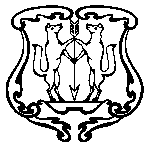 АДМИНИСТРАЦИЯ ГОРОДА ЕНИСЕЙСКАКрасноярского края                                     РАСПОРЯЖЕНИЕ                             «25» ноября  2016г.                    г. Енисейск                                     № 1433-рО признании муниципальной нуждой сноса многоквартирного жилого дома, признанного в установленном порядке аварийным и подлежащим сносуВ целях обеспечения безопасности жизни и здоровья граждан, в соответствии со ст. 16 Федерального закона от 06.10.2003 N 131-ФЗ "Об общих принципах организации местного самоуправления в Российской Федерации", п. 10 ст. 32 Жилищного кодекса Российской Федерации, ст. ст. 49, 55, 70.1 Земельного кодекса Российской Федерации, ст. ст. 279 - 281, 283 Гражданского кодекса Российской Федерации, ст.ст. 8, 37, 39, 43, 46 Устава города Енисейска:1. В целях отсутствия на территории муниципального образования многоквартирного жилого дома, не позволяющего обеспечить безопасность жизни и здоровья граждан, признать муниципальной нуждой снос многоквартирного жилого дома в городе Енисейске по адресу: ул.Тамарова, 25, признанного в установленном порядке аварийным и подлежащими сносу.2. Отделу строительства и архитектуры администрации города (И.Х. Хасанова) в установленном порядке подготовить проект распоряжения об изъятии земельного участка, на котором расположен указанный аварийный дом и жилых помещений, расположенных в указанном доме, за исключением жилых помещений являющихся муниципальной собственностью.3. Опубликовать настоящее Распоряжение в газете "Енисейск-плюс" и разместить на официальном интернет-портале муниципального образования города Енисейск http://eniseysk.com/.4. Распоряжение вступает в силу на следующий день с момента его опубликования.5. Контроль за исполнением Распоряжения возложить на заместителя главы города по строительству и архитектуре В.В. Никольского.Глава города							  		И.Н. Антипов